U.S. INTERNATIONAL CHRISTIAN ACADEMY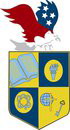 Serving students since 2001Owned and Operated by Teacherswith 25 years of experience in Teaching and Administrationwww.usicahs.orgadmin@USICAHS.ORG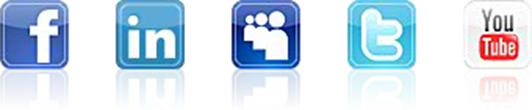   U.S. International Christian Academy is based on the concept that “God is the source of all life, truth, and knowledge. Therefore, true learning begins by knowing God”.The Selection and Organization of CurriculumCurriculum is the educational design of learning experiences for the students. Curricular experiences include course content as well as learning activities. The selection and organization of curricular experiences must also reflect the philosophy of the school. The identifying and organizing of curricular experiences begins with the analysis of curriculum objectives. The most commonly used approach in selecting learning experiences is the logical approach in which the process is treated as content in curriculum development. The curricular framework is based on the health field concept; curricular experiences are selected and organized in accordance with this concept. Courses related to the four elements of the health field concept become mandatory classes for all students.In a student curriculum clear criteria for content selection give guidance on the selection of materials and learning activities and assist in assessment and evaluation.By making explicit the content objectives of a course at each Course Syllabus and, eventually, by training learners to set their own objectives, the following benefits can be accrued:Students come to have a more realistic idea of what can be achieved in a given course.Learning comes to be seen as a process of gradually reaching achievable goals.Students develop greater sensitivity to their role as learners, and their rather vague notions of what it is to be a learner can become much sharper.Self-evaluation becomes more feasible.Online activities can be seen to relate to the learners’ real-life needs.The development of competences can be seen as a gradual, rather than an all-or-nothing process.It is, therefore, important that the contents selected at the beginning of a course are not seen as definite; they will vary, and will probably have to be modified as students experience different kinds of learning activities and as teachers obtain more information about the students’ subjective needs.Online class time has to be used as effectively and productively as possible to achieve the following aims:To provide students with effective learning strategies;To assist students to identify their preferred ways of learning;To develop skills needed to negotiate the curriculum;To encourage students to set their own objectives;To encourage students to adopt realistic goals and time frames;To develop the students’ skills of/by self-evaluation.The curriculum follows the Florida Sunshine State Standards for high schools as well as the requirements set forth by Public School System.The courses follow the Florida Sunshine State Standards and objectives and the textbooks correlate with the standards and objectives. The mission and goals of the school aim to assist the students to complete high school, thus by following the required State standards, the students will earn a high school diploma that is compatible with the state’s demands and requirements.The teachers are provided with textbooks for each of the courses assigned to them. Teachers are using for teach their own Coursesites by Blackboard websites, Teleconferencing and online teaching, emails and via skype. The school also follows the Florida Sunshine State Standards which includes the curriculum guidelines for each course according to the standards and guidelines set by the state for each grade level.The textbooks used are the ones adopted and used by Public Schools in order to provide curriculum continuity and sequence to the students that are transferring from public school; also these textbooks are correlated to the Florida Sunshine State Standards. Teachers also make recommendations on the reference resources and additional books and materials. *Our inclusive set of core courses cover subjects in Math, Science, Foreign Language, English, Religion and Social Studies. We also offer many elective courses in areas such as History, Government and Foreign Languages.U.S. International Christian Academy requires 24 academic credits, Including Math, English, Science, Religion, Social Studies, Spanish and Electives.Each course syllabus includes the Florida Sunshine State Standards and the objectives for each course as well as the detailed course outline that specifies the assignments or activities to be completed to satisfy the specific standard.  U.S. International Christian Academy is not associated with any others educational institutions, High Schools, Colleges, Vocational Schools or Universities.Logo is trademark or service marks of U.S. International Christian Academy entities and may be used only with permission of U.S. International Christian Academy and slogans designating and entities, and their respective mascot.Use of the Website signifies your agreement to the Terms of Use and Privacy Policy.Copyright Notice: U.S. International Christian Academy does not authorize any photocopying in violation federal copyright Law (Title 17 of U.S. Code)Revised on January 6, 2015Website Designed by U.S. International Christian Academy © 2013